Zajęcia pozalekcyjne. Autor: Magdalena ChęcińskaGrupa: grupa mieszana - szkoła podstawowa i ponadpodstawowa.Temat wiodący KORONAWIRUS Cele główne do realizacji w pakiecie tematycznym.Cel poznawczy: poznanie  tematyki związanej z koronawirusem.Cel wychowawczy: kształtowanie prawidłowych postaw i zachowań Cel terapeutyczny: redukcja stresu.Pakiet tematyczny:Koronawirus - aspekt zdrowotny .                   Koronawirus - aspekt psychologicznyKoronawirus - aspekt społeczny.                  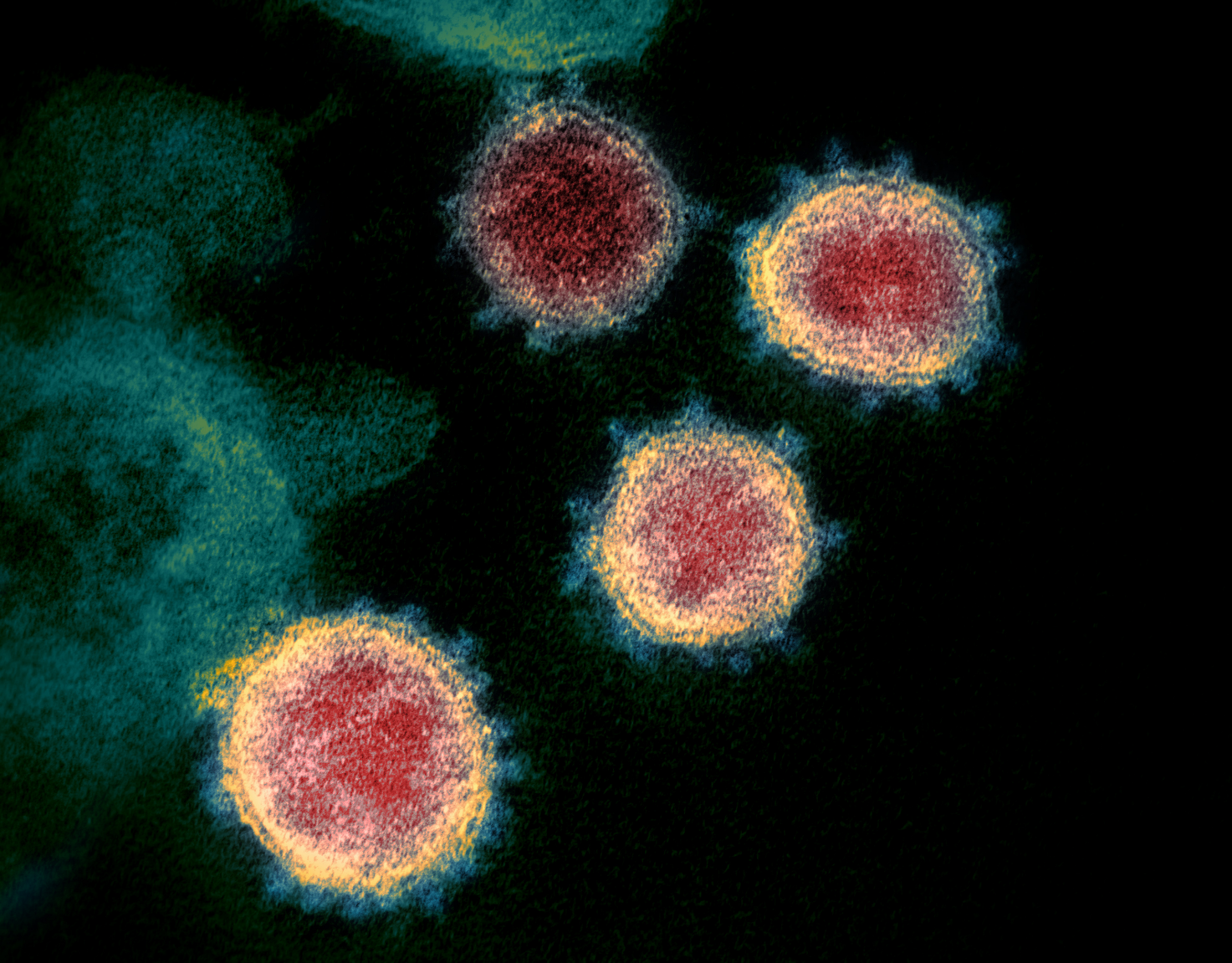 Zajęcia pozalekcyjne. Autor: Magdalena ChęcińskaGrupa: grupa mieszana - szkoła podstawowa i ponadpodstawowa.Cz. ITemat wiodący KORONAWIRUSTemat szczegółowy: Koronawirus - aspekt zdrowotny.Cel główny: Zdobycie informacji na temat koronawirusa i zasad funkcjonowania w okresie zagrożenia zachorowaniem. Cele szczegółowe: 1. Cel poznawczy.Poznanie podstawowych informacji co to jest wirus i co to jest koronawirus? 2. Cel wychowawczy:Kształtowanie prawidłowych zachowań w zakresie higieny osobistej - profilaktyka.Kształtowanie prawidłowych zachowań w związku z zarażeniem się wirusem.3. Cel terapeutyczny:Redukcja stresuPrzeciwdziałanie poczuciu zagrożenia.Pomoce do zajęć: karty informacyjne pozyskane z INTERNETU, instrukcja wykonania maseczki domowym sposobem, ręcznik papierowy, gumki recepturki, zszywacz.Przebieg zajęć:Odwołanie się do wiedzy dzieci, doświadczeń związanych z wiedzą o wirusach. Swobodne wypowiedzi uczestników zajęć.Podanie podstawowych informacji co to jest wirus, co to koronawirus i w jaki sposób może on nas zarazić .Przedstawienie tablicy poglądowej, która w schematyczny i prosty sposób porządkuje objawy chorobowe dla przeziębienia, grypy lub zarażeniem się koronawirusem.4. Jak się możemy ustrzec koronawirusa? Burza mózgów, której efektem jest wyliczenie sposobów  unikania zarażenia :kichanie w łokieć,zachowanie  odległości w np.kolejceczęste mycie rąk, stosowanie środków do dezynfekcji, maseczek, rękawiczek jednorazowych.pozostawanie w domu w miarę możliwości5. Wskazówki jak możemy sobie pomóc w sytuacji, kiedy na rynku zabraknie środków dezynfekcyjnych, rękawiczek jednorazowych maseczek ochronnych. Pomocne mogą być: spirytus , chusteczki do czyszczenia okularów, płyn do dezynfekcji ust.6. Podsumowanie zajęć w formie plakatowej .7. Wykonanie maseczki ochronnej, której rolą jest ochrona przed DOTYKANIEM TWARZY, bowiem maseczka nie chroni przed samym wirusem. Instrukcja wykonania maseczki z ręcznika papierowego, gumek recepturek przy pomocy zszywacza.9. Podziękowanie za udział w zajęciachInstrukcja wykonania maseczki z ręcznika papierowego.Co jest potrzebne?Dwa listki ręcznika papierowego cienkiego lub jeden grubszego, dwie duże gumki - recepturki, zszywacz i zszywki.Zaczynamy!Dwa listki ręcznika papierowego połóż jeden na drugi.Złóż je w harmonijkę,Po obu stronach harmonijki  na jej końcach połóż gumki recepturki.Zszyj zszywaczem oba końce tej harmonijki zawijając je lekko tak, aby w utworzonym oczku harmonijki z papieru pozostała gumka. Delikatnie rozłóż środek harmonijki.6. Tak prowizoryczną maseczką możesz chronić twarz.PAMIĘTAJ, ŻE MASECZKA NIE CHRONI PRZED WIRUSEM A JEDYNIE UŁATWIA  OCHRONĘ TWARZY PRZED DOTYKANIEM!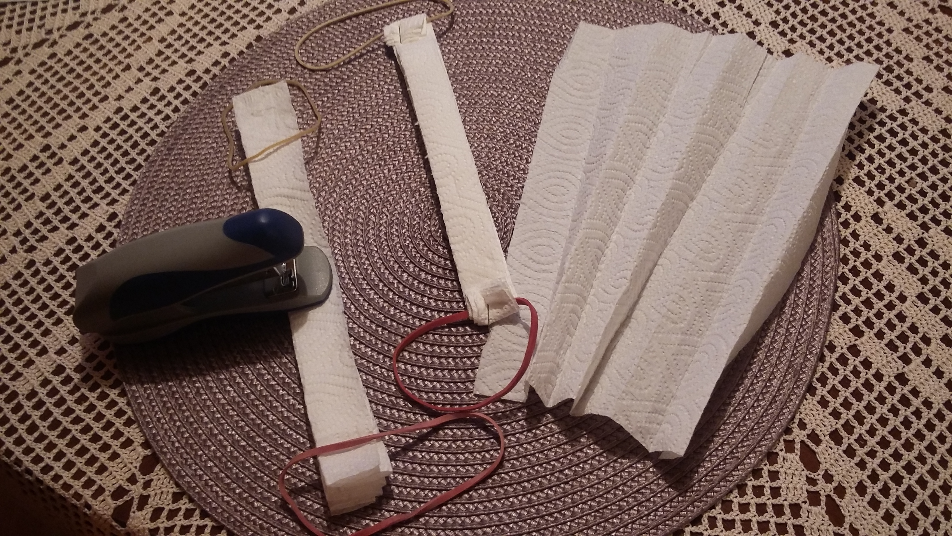 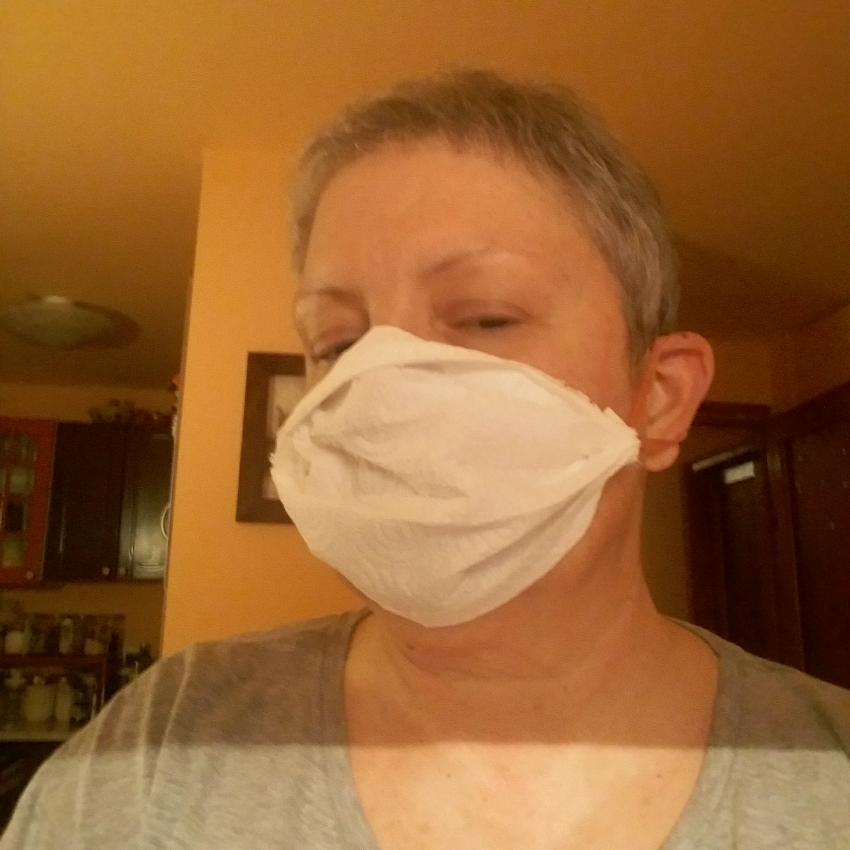 Materiały pomocnicze do cz.I :Koronawirusy – rodzaj wirusów RNA należących do podrodziny Coronavirinae z rodziny Coronaviridae w rzędzie Nidovirales. Wyodrębnia się ich cztery rodzaje: alfa-, beta-, delta- oraz gamma-koronawirusy (łac. Alphacoronavirus, Betacoronavirus, Deltacoronavirus i Gammacoronavirus). Nosicielami poszczególnych gatunków mogą być ssaki (w tym ludzie) lub ptaki[1][2]. U ludzi mogą powodować infekcje układu oddechowego, których przebieg w większości jest łagodny, a rzadziej skutkują one śmiercią. Obecnie niedostępne są szczepionki, które mogłyby zapobiegać zarażeniu koronawirusami lub je leczyć. Koronawirusy są trudne w hodowli in vitro – niektóre szczepy rosną tylko na hodowlach ludzkich komórek tchawicy.Koronawirusy posiadają osłonkę oraz pojedynczą nić RNA o symetrii helikalnej i polarności dodatniej. Rozmiar genomu znanych koronawirusów mieści się w zakresie od 26,4 do 31,7 knt[2], co jest wartością niezwykle dużą jak na wirusy RNA. Nazwa „koronawirus” wywodzi się z łac. corona oznaczającego koronę lub wieniec, ponieważ osłonki wirusów w mikroskopii elektronowej wydają się „ukoronowane” pierścieniem małych, przypominających żarówki struktur. Klasa BaltimorWirusy (łac. virus „trucizna, jad”) – niewielkie cząstki zakaźne infekujące wszystkie formy życia, niezdolne do namnażania się poza komórką gospodarza[1].Wirusy nie mają struktury komórkowej, nie zawierają organelli[a], nie zalicza się ich do organizmów. Najprostsze wirusy są zbudowane z kwasu nukleinowego stanowiącego ich genom oraz otaczającego go płaszcza białkowego zwanego kapsydem[1]. Zawierają jeden z dwóch kwasów nukleinowych – RNA (wirusy RNA) albo DNA (wirusy DNA), w którym zawarta jest informacja potrzebna do wytworzenia cząstek potomnych[1][b].Wirusy są wewnątrzkomórkowymi pasożytami bezwzględnymi[3] – są całkowicie zależne od żywych komórek pełniących rolę ich gospodarza[4]. Nie may biosyntezy)[6]. Cząstki niektórych wirusów mogą zawierać własne enzymy, ale nie pozwalają im one na samodzielne powielanie czy wykorzystanie informacji z własnego genomu[4]. Do namnażania wykorzystują maszynerię komórki żywiciela[6].Dziedziną nauki zajmującą się wirusami jest wirusologia.